Incident Business (2023)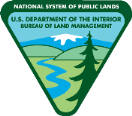 Checklist #4For the National Preparedness Review, you will need to have the following items available for review:INCIDENT BUSINESS COORDINATIONKey Code: E = Exceeds Standard, M = Meets Standard, NI = Needs Improvement, NR = Not ReviewedGENERAL INCIDENT BUSINESS MANAGEMENTKey Code: E = Exceeds Standard, M = Meets Standard, NI = Needs Improvement, NR = Not ReviewedINCIDENT TIME AND ATTENDANCEKey Code: E = Exceeds Standard, M = Meets Standard, NI = Needs Improvement, NR = Not ReviewedCOMPENSATION FOR INJURY/ILLNESSKey Code: E = Exceeds Standard, M = Meets Standard, NI = Needs Improvement, NR = Not ReviewedNON-INJURY CLAIMSKey Code: E = Exceeds Standard, M = Meets Standard, NI = Needs Improvement, NR = Not ReviewedACQUISITIONKey Code: E = Exceeds Standard, M = Meets Standard, NI = Needs Improvement, NR = Not ReviewedCHARGE CARDSKey Code: E = Exceeds Standard, M = Meets Standard, NI = Needs Improvement, NR = Not ReviewedCOOPERATIVE/INTERAGENCY AGREEMENTSKey Code: E = Exceeds Standard, M = Meets Standard, NI = Needs Improvement, NR = Not ReviewedCASUAL HIRE PROGRAMKey Code: E = Exceeds Standard, M = Meets Standard, NI = Needs Improvement, NR = Not ReviewedTRAVELKey Code: E = Exceeds Standard, M = Meets Standard, NI = Needs Improvement, NR = Not ReviewedLocation:Date:MM/DD/YYRespondent:First, LastReviewed by:First, LastCHECKLIST ITEM #DOCUMENTATION2, 6Documents referenced20-21Spot check documents24-30Sampling of casual hiring files (files to include original I-9s, original Single Resource Casual Hire Information forms, copies of submitted OF-288s)31Sampling of documentsBLM Standards for Fire Business Management NWCG Standards for Interagency Incident Business Management (SIIBM)ITEMDESCRIPTIONCODE(E/M/NI/NR)REMARKS1Local Incident Business Operating Guidelines have been developed and are reviewed annually.[SIIBM Ch 40]2Incident business contact has been identified to brief incoming teams, provide a copy of the Incident Business Operating Guidelines, and determine who will close out and receive final package.[SIIBM Ch 40]3A process is in place to ensure a post-finance performance evaluation is completed within 60 days of the IMT release.[RB Ch 11 (Team Evaluation); SIIBM Ch 40]4Interagency incident business contacts are identified and can be utilized in fire and non-fire emergency situations.[SIIBM Ch 40]5Incident Business contact participates in local, state or national meetings/workshops/ committees.[SIIBM Ch 40]ITEMDESCRIPTIONCODE(E/M/NI/NR)REMARKS6The following publications, documents and processes are current and readily accessible:a.	NWCG Standards for Interagency Incident Business Management (SIIBM) and current supplementsb.	BLM Standards for Fire Business Management (Orange Book)c.	Geographical area supplements and IM/IBsd.	FA, WO, State and NOC IM/IBs (know where to locate)e.	Interagency Standards of Fire and Fire Aviation Operations (Red Book)f.	National Interagency Mobilization Guide (Mob Guide)g.	Geographic area mobilization guideh.	Process in place for dissemination of incident business informationi.	Process in place for state/field office or unit issuance of supplemental policy7Supervisors and employees are trained on proper administrative procedures pertaining to:a.	Time and attendance (Quicktime)b.	Crew time reports (CTRs)c.	Fire time reports (OF-288)d.	Travel forms (Concur)e.	Accident/injury reporting	(CA-1/CA-2/CA-16)f.	Credit card purchases and recordsg.	Fleet purchasing cardsh.	Appropriate use of the Working Capital Fund (WCF)8Unit is cognizant of when to order an IBA as per criteria established in the Red Book and a letter of expectations issued from the agency administrator.[RB Ch 11]9Strategies and processes have been established to monitor incident costs.[RB Ch 11]ITEMDESCRIPTIONCODE(E/M/NI/NR)REMARKS10Incident timekeeping:a.	Timekeepers are trained and available for incident timekeeping.b.	Timekeepers have established processes for timely submission of T&As when personnel are on incident assignment.c.	Internal controls pertaining to fire time are in place including the performance of periodic audits.d.   When LFSPTIME0000 is used, procedure is in place to move expenses to the appropriate incident in a timely manner.ITEMDESCRIPTIONCODE(E/M/NI/NR)REMARKS11Unit OWCP coordinator is identified.[RB Ch 7]12Guidelines/procedures are established to authorize medical treatment during an incident on the unit (e.g., local, incident management teams).[SIIBM Ch 10]13Measures have been taken to ensure medical records created on incident are handled properly.[5 CFR section 293 and 297; BLM Manual section 1270]14A procedure for validating SMIS/ECOMP at the home unit organization is in place for regular employees and casuals.ITEMDESCRIPTIONCODE(E/M/NI/NR)REMARKS15Unit has identified a contact or individual(s) to handle claims (employee and tort). [SIIBM Ch 70]ITEMDESCRIPTIONCODE(E/M/NI/NR)REMARKS16Procurement Support[SIIBM Ch 20]a.	Local personnel have been identified who can assist with procurement when a local incident occurs.b.	Procurement staff has incident business training and experience and can provide incident support as needed.c.	Process is known for ordering additional support if local capability is exceeded.d.	Staff have been identified that will work with and oversee off-unit buying teams.17Staff involved in developing the service and supply plan have been identified.[SIIBM Ch 20]a.	A timeframe of how often the plan is reviewed or updated has been established.b.	Recipients of the plan have been identified.c.	Process for identifying needs is coordinated between fire management and fire business.18Incident Acquisition[SIIBM Ch 20; Orange Book Ch 6]a.	Knowledge of geographic area supplement for emergency equipment rates and pre-season agreementsb.	Process for reviewing payment packages is in place and approving official is identified.ITEMDESCRIPTIONCODE(E/M/NI/NR)REMARKS19Charge Cardsa.	Internal controls pertaining to charge cards are in place including the performance of periodic audits.20Local process and procedures ensure charge card purchases includes the pertinent documentation where appropriate.Charge card statements have the required employee and supervisory signature, a description of each purchase, a charge code, and attached itemized receipts.
[Reviewer: spot check] Suppression purchases are supported with resource order supply numbers (S#s).[Reviewer: spot check]Government-issued property replaced on an incident has required Property Loss or Damage form. 
[Reviewer: spot check]Meals and lodging purchased for crewmembers with the crew chief charge card includes a list of the names for whom the meals and lodging were procured. [Reviewer: spot check]21Local process and procedures provide proper checks and balances to ensure use of fire funds are in compliance with departmental and agency policy.[Reviewer: spot check]  ITEMDESCRIPTIONCODE(E/M/NI/NR)REMARKS22Cooperative/interagency agreements are in place with appropriate cooperators:[SIIBM Ch 50; RB Ch 8]a.	Agreements are current and maintained. Copies are provided to incident management teams as appropriate.b.	Strategies and processes are identified to determine billable fires.c.	Procedures have been established for payment or collection of these agreements.d.	Operating plans (OPs) are updated as required.	[RB Ch 8]23Criteria for cost share agreements are outlined in the cooperative agreement and/or the annual operating plan, or local agreements with local governments.[SIIBM Ch 80, BLM Manual 1203]a.	Knowledge of who or what supervisor level is authorized to sign cost share agreementsb.	A process is in place to monitor the billings/payments of cost share agreements.ITEMDESCRIPTIONCODE(E/M/NI/NR)REMARKS24Hiring and approving officials are designated.[AD Pay Plan; SIIBM Ch 10]25Verify that state office incident business lead is approving all THSP exception position descriptions and rates.[AD Pay Plan; SIIBM Ch 10]26A process to request casuals for local and incident support is established.[AD Pay Plan; SIIBM Ch 10]27A process is established to ensure that casuals complete the necessary payroll documents (W-4, Direct Deposit) and the I-9 within 3 days of the first workday.[Immigration Reform and Control Act of 1986 (8 U.S.C. 1324A); AD Pay Plan; SIIBM Ch 10]28Casual records are maintained in accordance with Privacy Act guidelines.[5 USC 552a, Records Maintained on Individuals; AD Pay Plan; SIIBM Ch 10]29What is your process to track training (attendance and instructing) and prescribed fire project hours and ensure limits are adhered to?  [AD Pay Plan; SIIBM Ch 10]30Understand of how to use continuation of pay (COP) for casuals.[AD Pay Plan; SIIBM Ch 10]ITEMDESCRIPTIONCODE(E/M/NI/NR)REMARKS31Processes are in place to ensure timely and accurate submission of travel vouchers for casuals and temporary employees.[Federal Travel Regulations; SIIBM, Chapter 10; AD Pay Plan]